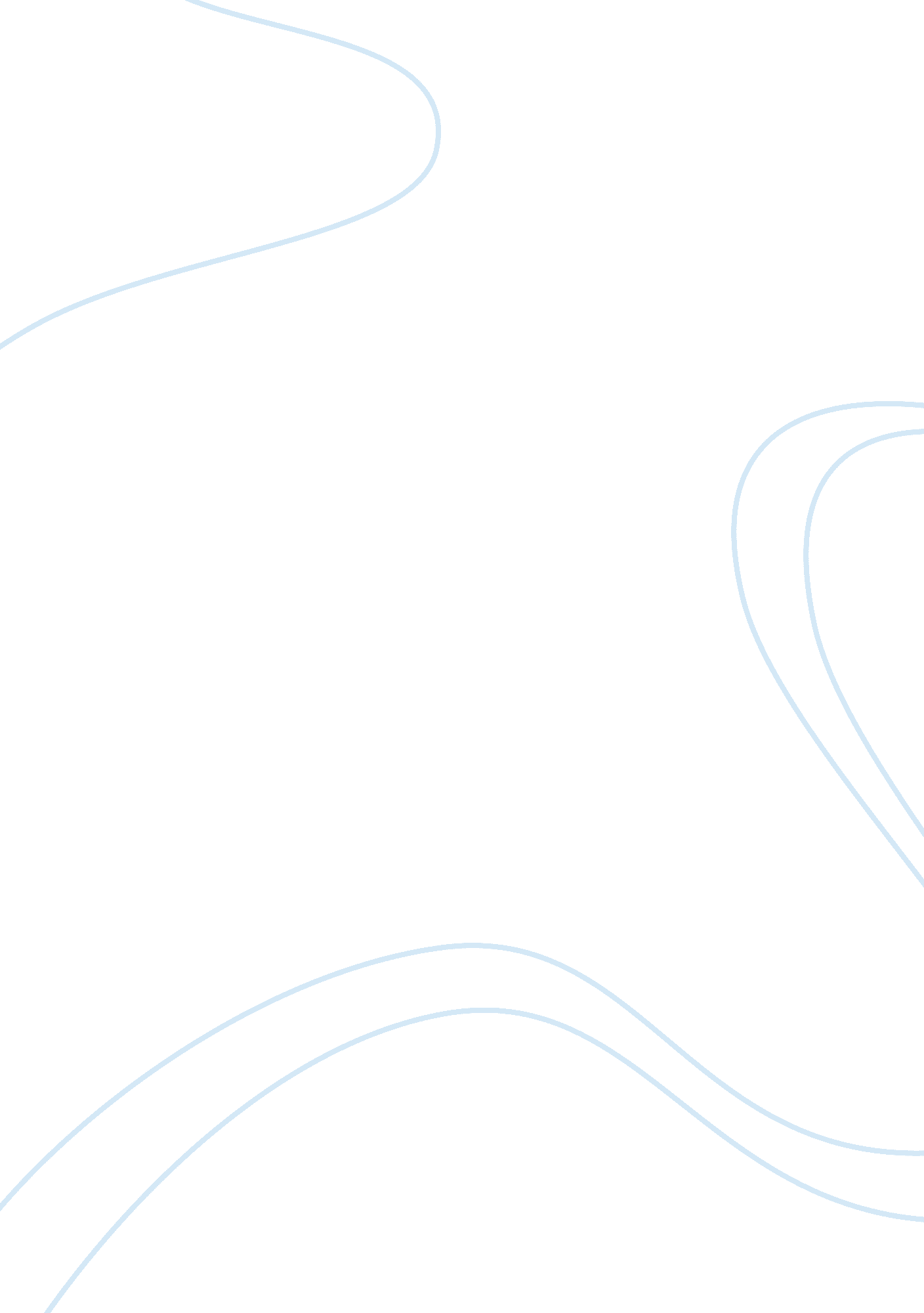 Self introductoryEngineering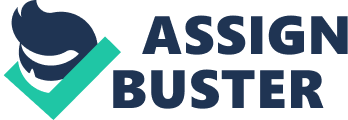 Personal ment Three years ago, I decided I would become an engineer, and this was curtailed from the fact that I enjoyed dismantling radio components and piecing them back together. In the neighborhood everyone knew that if their radio broke down, I was the person to call. My curiosity for the mechanical composition of radios and other gadgets is what led me to pursue mechanical engineering. I enjoy working with my hands and finding new ways to simplify life through innovations. More so, I am passionate about new technologies especially with phones and sound systems, and I constantly endeavor to keep myself informed on new technologies and inventions. 
The inclination towards radios roots from my passion for music. When I was younger, I took it upon myself to ensure family functions were kept lively through music. Over time, family gatherings held at our house became the most famous as everyone attended. I discovered that music helps me unwind and lighten up after a long day. Particularly, I have a taste for soft rock and neo-soul. Whenever I’m angry, I am certain that listening to some music will calm me down. In high school I formed a group with some of my friends where we would meet and practice dance moves whilst playing loud music. We found this relieved stress especially after exams; also it provided a form of exercise. 
I endeavor to remain healthy and fit therefore I go for swimming from time to time. During my high school holidays, I volunteered as a swimming instructor at the public pools. This gave me an opportunity to interact with new people and perfect my swimming. I am a reclusive person so this allowed me to work on social skills. I hope to further improve them through this course as I believe it will teach me to understand myself first and then others. Moreover, in terms of behaviorisms I hope to adopt proper habits that will make me an approachable person. 
As a future engineer, I hope that this course will inculcate a sense of ethical duty to the users of whichever products that I shall participate in manufacturing. This is because it is clear that laws do not encompass all ethical choices, one need to have a personal sense of ethical obligation. I believe that this course will provide the necessary framework to recognize situations of such kind and deal with them appropriately. I acknowledge that I will be faced with ‘ gray’ areas that would require prudence. I anticipate to learn and apply such a virtue and that the course will involve application of real life situations. 
Furthermore, I look forward to learning about the different temperaments human beings have and how to deal with each. This is essential for me as I will be able to comfortably interact with my colleagues when I start to work. Also, at school it will help me get along with my peers and lecturers. In addition, I feel that the course will equip me with skills necessary to discern various situations at the work place. This is with regards to making sure that rules and regulations are adhered to at any time and in the event they are not adhered to, the reason is justifiable. Furthermore, if the action of breaking any rules or regulations is not justifiable, the corrective action should fit the ‘ crime’. 